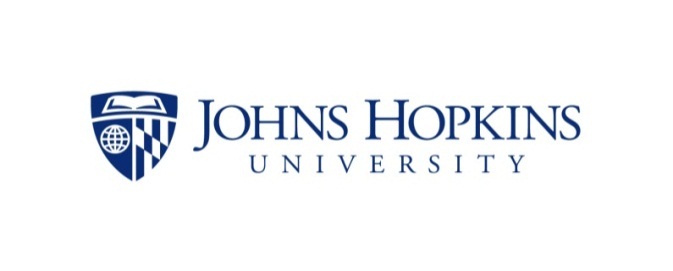 MCAT Verbal Reasoning ResourcesMCAT Verbal Reasoning Tipsby Speed Reading Expert, Richard L. Feldman, Ph.D. (Columbia University)
http://www.learningtechniques.com/mcatverbalreasoningtips.htmlVerbal Reasoning on the MCAT: The Limitations of Magic Systems for Verbal Reasoninghttp://www.wikipremed.com/mcat_verbal_reasoning.phpMCAT Verbal Reasoning Sample Items - AAMChttps://www.aamc.org/students/download/85188/data/vrsampleitems.pdf
MCAT - Long Term Strategies for Improving - - YouTube - Parts 1 and 2 
http://www.youtube.com/watch?v=oFeTkuK_-M4
http://www.youtube.com/watch?v=Q1EeEaycNhUMCAT Strategy - Verbal Reasoning: Spectrum Technique - YouTubehttp://www.youtube.com/watch?v=06FwDtqTHVUIvy Hall Review PublishingMCAT Verbal Reasoning Mastery: The Complete Reading Comprehension Programhttp://www.ivyhallreview.com/mcat-verbal-books/  Examkrackers 101 Passages in MCAT Verbal Reasoninghttp://www.amazon.com/Examkrackers-Passages-MCAT-Verbal-Reasoning/dp/1893858553 Kaplan Verbal Edgehttp://www.kaptest.com/MCAT/Prep-for-the-MCAT/On-Demand/mcat-verbal-edge.html  
MCAT - The Official MCAT® Self-Assessment Package: Verbal Reasoning Self-AssessmentThe Official MCAT® Self-Assessment Package: Verbal Reasoning Self-AssessmentImproving a Verbal MCAT Score
Thompson Advising, Expert Medical School Admission Consulting
http://www.thompsonadvising.com/blog/improve-verbal-mcat-score/#.UjsRVmRASeA Preparation for MCAT Verbal Reasoning, Bramwell and Evans, Geocitieshttp://www.mcatprep.net/pdf/MCATPrep_Preparation_for_MCAT_Verbal_Reasoning-vrq05.pdf MCAT Verbal Reasoning Mastery: The Complete Reading Comprehension Program, Charles Chaney
http://www.amazon.com/MCAT-Verbal-Reasoning-Mastery-Comprehension/dp/0981672108 Updated, 9/13